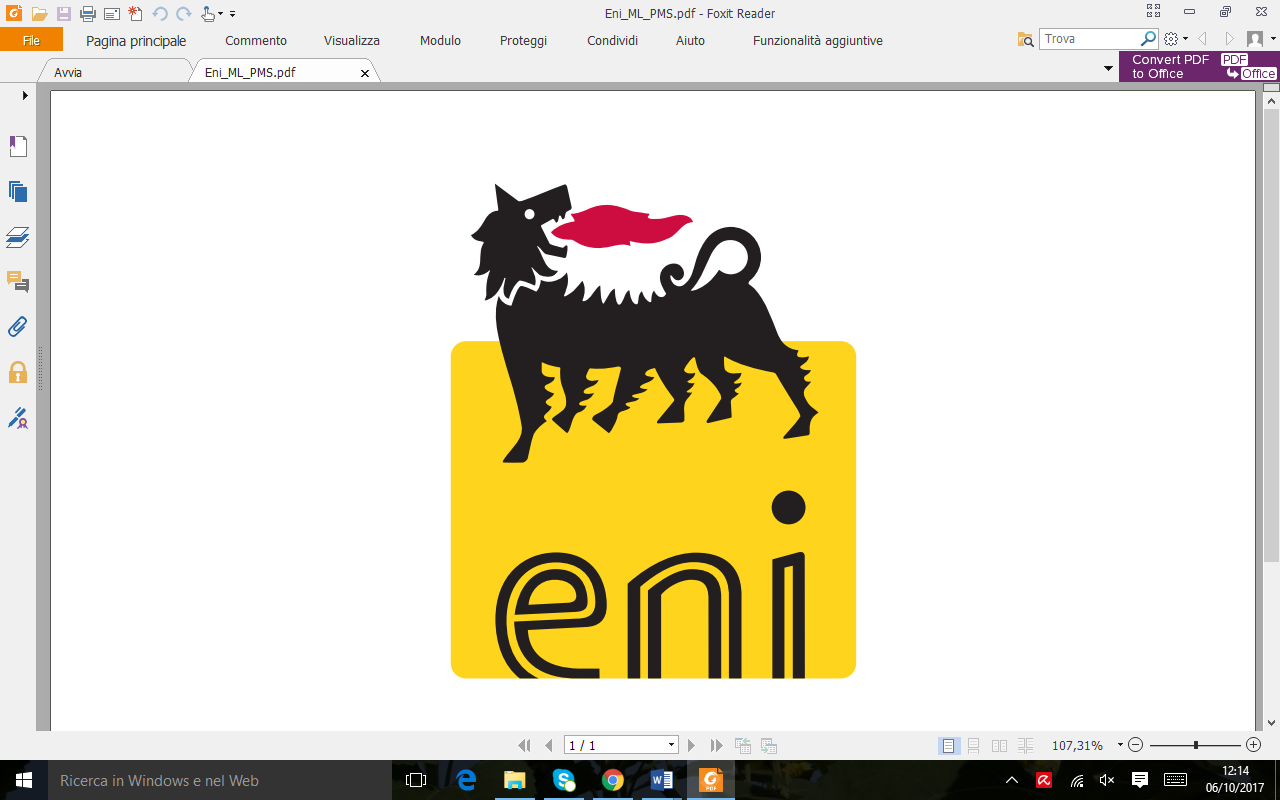 Eni – Company profileEni è una compagnia italiana che opera in 73 paesi con circa 33.000 persone. È una delle supermajor globali del settore Oil & Gas con attività nell’esplorazione, nella produzione, nella raffinazione e nella commercializzazione di olio e gas.Eni è presente a Porto Marghera con la bioraffineria, le attività di chimica di base di Versalis, i servizi ambientali di Syndial e le attività di ingegneria di EniProgetti.